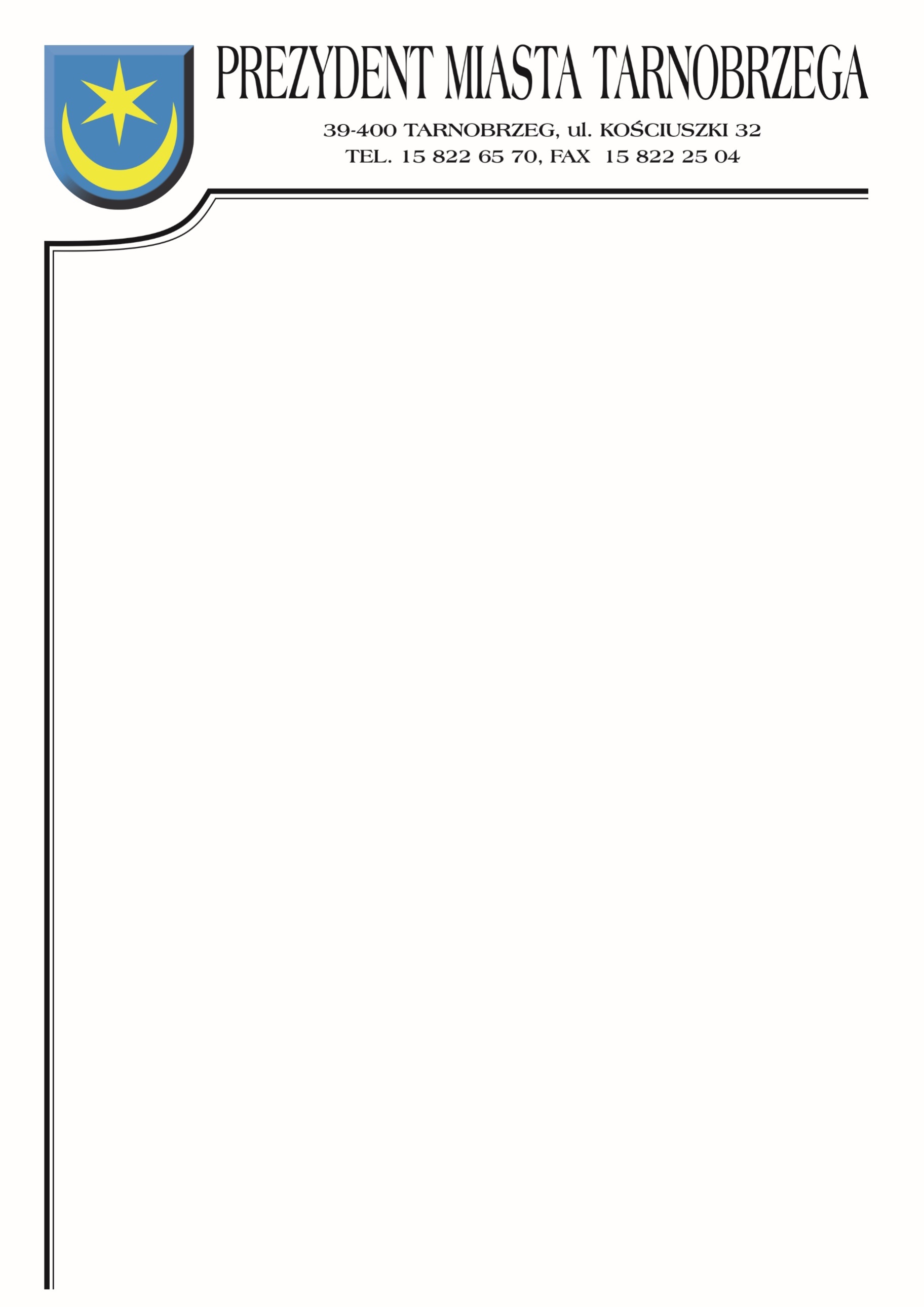 Znak sprawy: BZP-I.271.37.2022		                       Tarnobrzeg, dnia 19 grudnia 2022r.ZAWIADOMIENIE O WYBORZE OFERTY Dotyczy postępowania o udzielenie zamówienia na wykonanie zadania pn.: Zaciągnięcie kredytu w kwocie 59 429 027,89 zł na wcześniejszą spłatę zobowiązań przypadających do spłaty po roku budżetowym w celu obniżenia łącznego kosztu ich obsługi.Działając na podstawie art. 253 ust. 2 ustawy z 11 września 2019 r. – Prawo zamówień publicznych (Dz.U. 2022, poz. 1710 ze zm.), Zamawiający informuje, że dokonał wyboru najkorzystniejszej oferty Jako ofertę najkorzystniejszą uznano ofertę złożoną przez Wykonawcę:Konsorcjum:SGB-Bank S.A.- Lider Konsorcjumul. Szarych Szeregów 23a60-462 PoznańiPowiatowy Bank Spółdzielczy we Wrześni- Partner Konsorcjumul. Warszawska 3662-300 WrześniaCena brutto: 43 039 083,69 złWybrana oferta spełnia wszystkie wymogi określone w specyfikacji warunków zamówienia i uzyskała największą liczbę punktów na podstawie kryteriów oceny ofert zastosowanych w tym postępowaniu.Zgodnie ze specyfikacją warunków zamówienia jedynym kryterium, jakim kierował się Zamawiający przy wyborze oferty najkorzystniejszej była cena brutto wykonania zamówienia 100%. Zamawiający zgodnie ze wskazaną w specyfikacji formułą dokonał oceny punktowej złożonych ofert.W przedmiotowym postępowaniu ofertom przyznana została następująca punktacja:Numer ofertyNazwa (firma) i adres wykonawcyLiczba pkt.cenaLiczba pkt ogółem1Powszechna Kasa Oszczędności Bank Polski Spółka Akcyjna Południowo-Wschodni Regionalny Oddział Korporacyjny w Rzeszowieul. Rejtana 53B35-326 Rzeszów98,2398,232Konsorcjum:SGB-Bank S.A.- Lider Konsorcjumul. Szarych Szeregów 23a60-462 PoznańiPowiatowy Bank Spółdzielczy we Wrześni- Partner Konsorcjumul. Warszawska 3662-300 Września100100